Riding in Brisbane guideHelping you ride around Brisbane safely and confidentlyInformation and inspiration for your next riding experienceDisclaimerThe material contained in this guide has been researched, assembled and included with all due care.Information contained in this guide is correct at the time of printing. Brisbane City Council should not be held responsible or liable for any losses, damages, charges and/or expenses incurred or sustained by any party relying on the material contained, incorporated or included in this guide. All editorial, maps and photographs appearing in this guide are strictly protected by copyright.For more information, visit cyclingbrisbane.com.au or call Council on 3403 8888.Welcome from the Chair 1Let’s get riding 2Free workshops 3Getting around Brisbane 4Riding safely 6South 16Welcome from the ChairEvery day, Brisbane City Council works with residents and local communities to make sure Brisbane is the best place to live, work and play – and that means a city which allows us to walk and ride easily and safely.More people than ever are exploring their local neighbourhoods and looking for active and healthy ways of travelling to school or work. Council is committed to expanding our city’s active transport network to deliver safe, convenient and connected pathways for Brisbane residents, visitors and commuters. Encouraging active transport is all part of our balanced approach to reducing traffic congestion and a great way to stay active and healthy.Since 2020, Council has delivered its largest investment in Brisbane’s public and active transport network with projects including the Indooroopilly Riverwalk, new green bridges and new bikeways.With strong investment in our extensive active travel network and programs, Council continues to be dedicated to improving safety, connectivity and accessibility for Brisbane’s residents and visitors. Over the last two years, Council’s active transport network has evolved to provide more opportunities for riding and walking.Whether it be for fun, fitness or the commute, I encourage you to take advantage of our safe, well-connected city and enjoy our beautiful Brisbane lifestyle by exploring the city on two wheels.I look forward to seeing you out and about on Brisbane’s bikeways.Cr Ryan MurphyCivic Cabinet Chair for TransportLet’s get ridingCycling Brisbane is Brisbane City Council’s free membership program that aims to make it easier for everyone to get riding and stay active in Brisbane.Showcasing Brisbane’s extensive active transport network, Cycling Brisbane provides access to free bike skills workshops for everyone and shares simple ways that riding can become part of your everyday life. Regular e-newsletters will share the latest riding news, tips and tricks to get you started or keep you riding.Join more than 25,000 people who have already signed up to Cycling Brisbane for free at cyclingbrisbane.com.auStay in touch via Instagram @cyclingbrisbane and remember to tag #cyclingbrisbane on your riding adventure.To help you take your riding adventures up a gear, we’ve compiled a list of the best Brisbane rides and bike paths to try. There’s something for everyone: joy riders, sightseers, families, scenery‑seekers, mountain-climbers and more.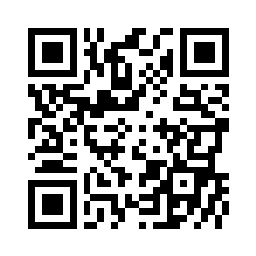 Free workshopsCycling Brisbane delivers a range of free workshops, allowing you to ride with improved confidence, skills and knowledge.Our range of workshops are suitable for all ages and skill levels.Children: Kids can learn to transition from training wheels to two wheels and develop skills to have fun off‑road and on bikeways.Electric bike tasters: Try out a pedal‑assisted electric bike.Riding on the road: Learn tips and techniques for riding on the road.Refresher riding: Build your skills and knowledge to regain the confidence to start riding regularly again.Mountain biking: From basic skills to trail obstacles for beginner, intermediate and advanced levels.Maintaining a bike: Learn to change a tyre and keep your bike in working condition.E-scooters: Pilot of skills workshops to learn to ride safely and confidently on Brisbane’s bikeways, shared pathways and roads, where permitted.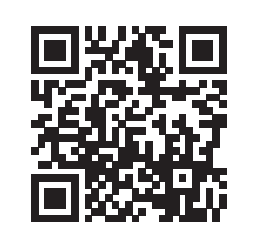 Getting around Brisbane Brisbane’s bikeways are a great way of getting around Brisbane, with convenient connections to public transport and bike facilities.Council is building a bikeway network for the whole city. Combining a bike ride with public transport can be a very practical way of getting to your destination.Taking your bike or scooter on public transportBikes and privately owned scooters, are allowed on Brisbane trains at all times. However, there are some conditions about which carriages you can travel on. Visit queenslandrail.com.au for full details.You can take your bike on the CityCat and CityFerry, provided there is enough space. CityCats have bike racks at the rear of the vessel.Passengers with folding bikes or kick scooters can travel on any mode of public transport at any time.Parking and locking your bike or scooterParking for bikes and scooters is provided at most ferry terminals and train stations and at all busway stations. There are a range of bike shelters, racks, lockers and facilities located across Brisbane.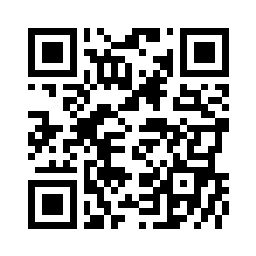 You can also park your bike or scooter at a variety of public racks across the city.Taking care of your bike and scooterHere are some simple tips to help keep your bikes and scooters safe from theft:invest in a good quality lockstore your bike or scooter in a secure place, as opposed to a communal area if possibletake note of your bike or scooter serial number and register it with Queensland Police Servicesconsider concealing a small GPS tracker on your vehicle.Cycling Brisbane runs regular free workshops on how to maintain your bike. Scan the QR code on page three to learn more and book your spot at the next bike maintenance workshop.Council also has over 14 repair stations located along Brisbane’s extensive bikeway network. For repair station locations, visit cyclingbrisbane.com.au/new-riding/look-after-your-bikeRiding SafelyWherever you ride, you will be sharing the space with other people. Always ride at a safe speed and consider other people using the road, bikeway or shared path.Remember that in Queensland, you are required to wear a helmet when riding a bike or scooter. You also need to:keep at least one hand on the handlebarsuse a front and back light at nighthave a bell fitted to your bike.Riding on footpaths and shared pathwaysYou can ride on the footpath in Queensland unless there are signs or markings stating otherwise. People walking have priority, so be sure to give them space and travel at a speed that will allow you to stop and avoid collisions. Be aware of other people on these paths and be sure to ring your bell to make other people aware of your approach.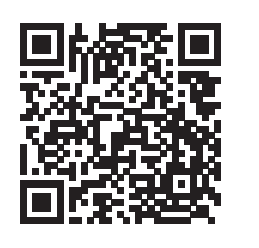 E-mobilityEmerging new e-mobility technologies, particularly e-bikes and e-scooters, are becoming increasingly popular and many new riders are joining Brisbane’s extensive active travel network.Hire an e-scooter or e-bikeCouncil partners with Neuron and Beam to give people freedom, choice and access to use e-bikes and e-scooters around the city. Hiring an e-bike or e-scooter is the perfect way to see the city, ride to an event, commute to work, or to use when getting to and from public transport.There are a range of flexible hiring and membership options to suit everyone including one off trips or daily, weekly and monthly hire.Give it a go!Whether you’re starting out, looking to learn new skills or just want to try out an e-mobility device, we’ve got you covered. Register to be involved in e-bike or e-scooter workshops with Cycling Brisbane cyclingbrisbane.com.au/about-our-workshops-events.Get out and take a ride on our network of bikeways. It’s thesafest and most enjoyable way to start your e-mobility journey  cyclingbrisbane.com.au/bikeways.Take a ride with one of our e-mobility partners.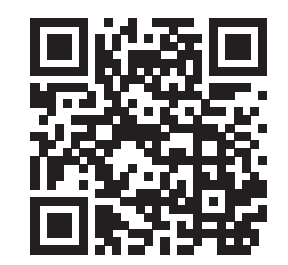 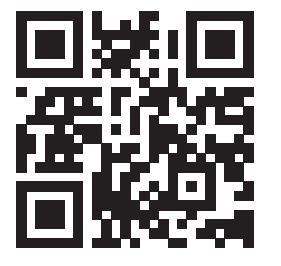 Want to know where you can and can’t ride your scooter or e-bike? Visit cyclingbrisbane.com.au/e-wheeling to find out more.BMX riding and mountain bikingBMX riding and mountain biking are two of Australia’s fastest growing recreational activities, with both now considered Olympic sports. Brisbane has plenty of facilities for these popular types of riding.BMX ridingBMX riding is an outdoor sport that the whole family can enjoy. There are more than 20 parks across Brisbane that offer BMX facilities for fitness, fun and recreation and cater for different skill levels. Council has also completed two state-of-the-art tracks at Bracken Ridge and Darra BMX parks.Visit brisbane.qld.gov.au and search ‘BMX parks’ for a list of BMX facilities.Mountain bikingMountain biking is a great way to explore the outdoors with each ride presenting unique challenges based on the environment. South East Queensland has a number of mountain biking areas catering to a range of ages and abilities. Some of the most popular are:• Bayview Conservation Park• Bunyaville Conservation Park• Daisy Hill Conservation Park• Eastern Escarpment Conservation Area• Mt Coot-tha Forest• Redlands Track Park.For more information about mountain biking, including trail maps, virtual tours and videos and how to book free mountain biking and BMX skills workshops, visit cyclingbrisbane.com.au/riding-types and select ‘mountain biking’.Riding on the roadWhen riding on the road, you must obey the general road rules as well as the specific road rules for bike riders. You can ride on the road and in bike, bus and transit lanes.You can choose to ride in a bike lane where one is provided but you don’t have to. Bike riders can ride two abreast but must stay within 1.5 metres of each other.When riding on the road, remember to be aware, be safe and be seen. To learn skills and tips for riding on the road, register for one of Cycling Brisbane’s ‘Bike riding skills for adults’ workshops at cyclingbrisbane.com.au/eventsRemember: one metre mattersIn Queensland, it is compulsory for people driving a car to stay at least:one metre away when passing a bike rider in a 60km/h or lower speed zone1.5 metres where the speed limit is more than 60km/h.The minimum passing distance also applies when you want to go around two people on bikes who are riding beside each other.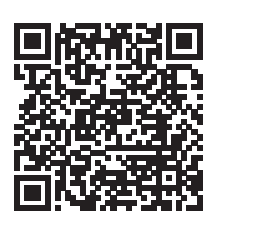 Brisbane’s bikeway networkUse these simplified maps of some of Brisbane’s bikeway network to see where you can ride in the city.Brisbane is home to an extensive network of bikeways and shared pathways. These are a great way of getting to and from a variety of destinations such as shops, parks, cafes, bus and train stations, schools and universities.Did you know that one of Brisbane’s best bikeways might be closer to you than you think?One third of people in Brisbane live within 300 metres of at least one of the bikeways featured below, and almost two thirds live within a kilometre.These maps show a selection of the popular routes that you can take by bike, scooter or on foot.Be inspired to ride somewhere near to you or find out what other parts of the city you can explore on wheels. It’s time to get riding and explore Brisbane’s bikeways!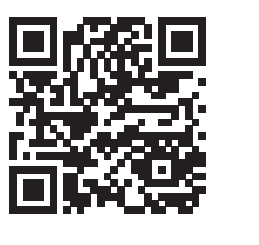 Brisbane bikeway maps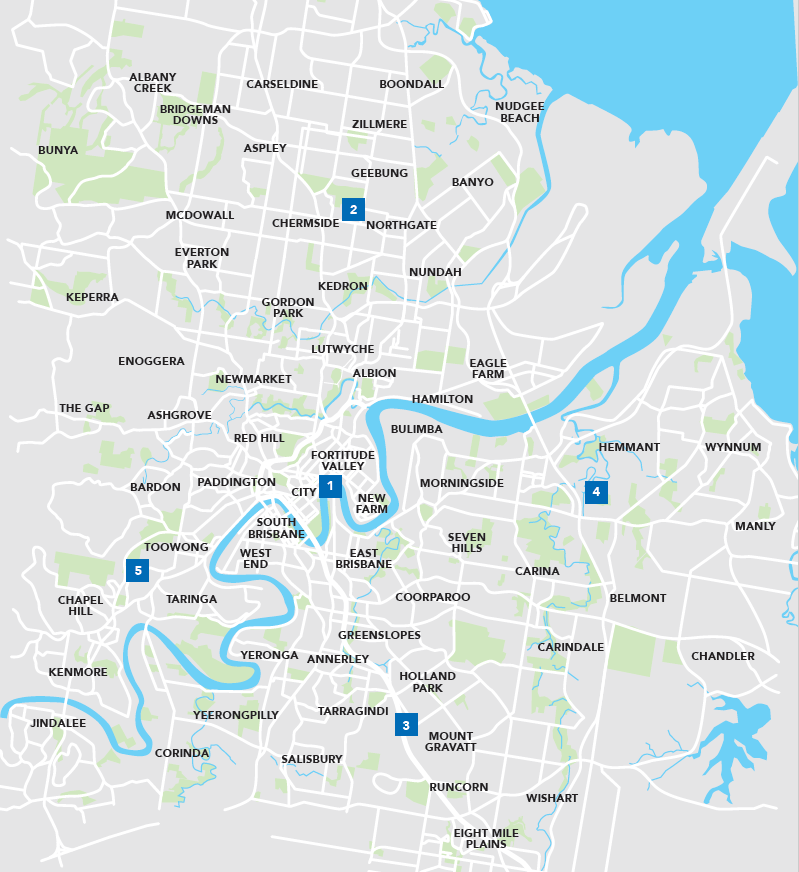 Brisbane inner cityBrisbane NorthBrisbane South Brisbane EastBrisbane WestBrisbane inner city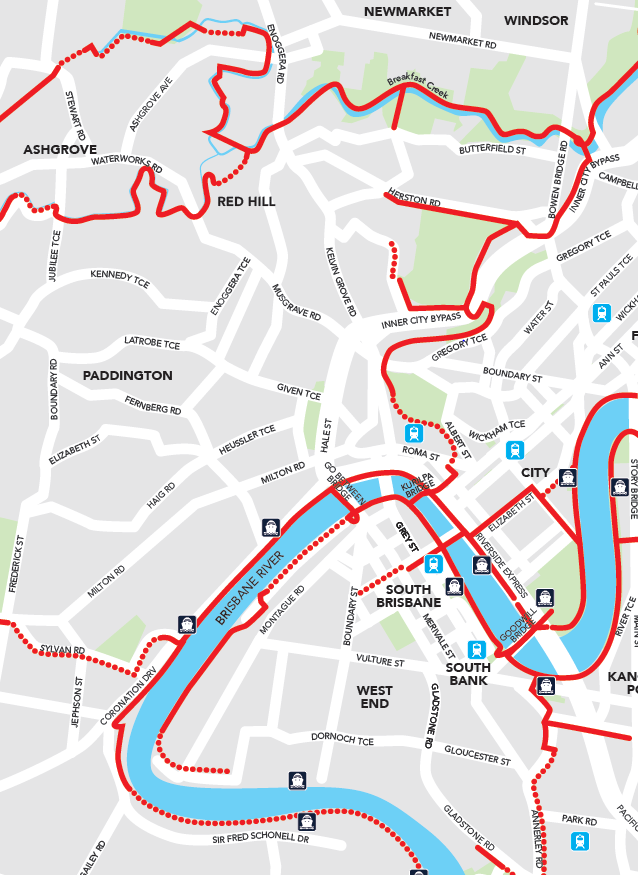 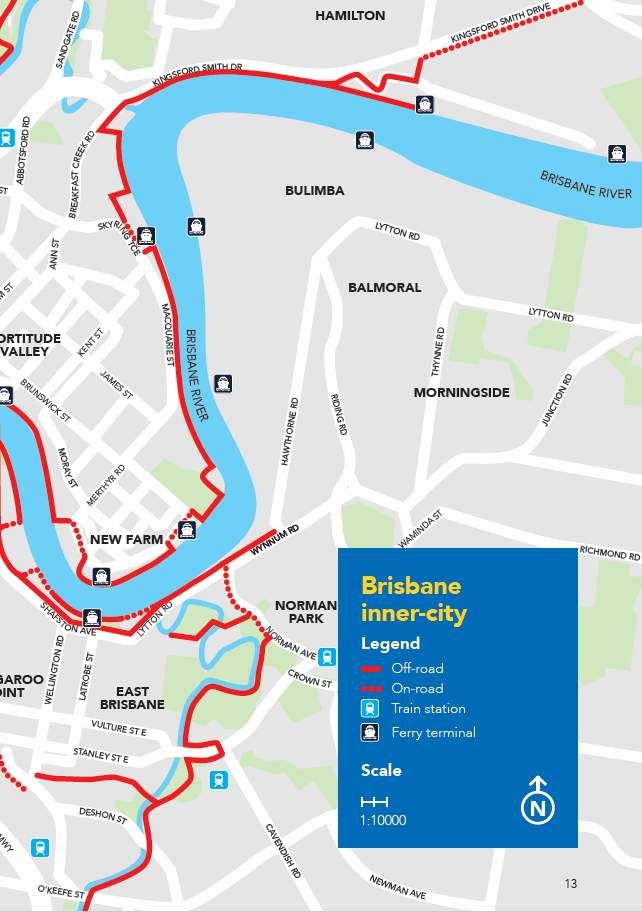 Brisbane North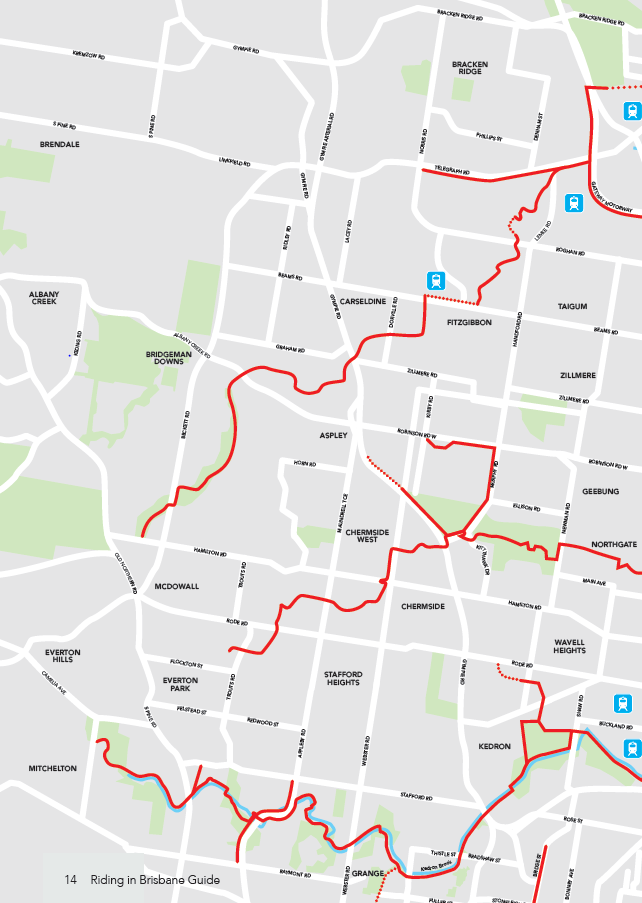 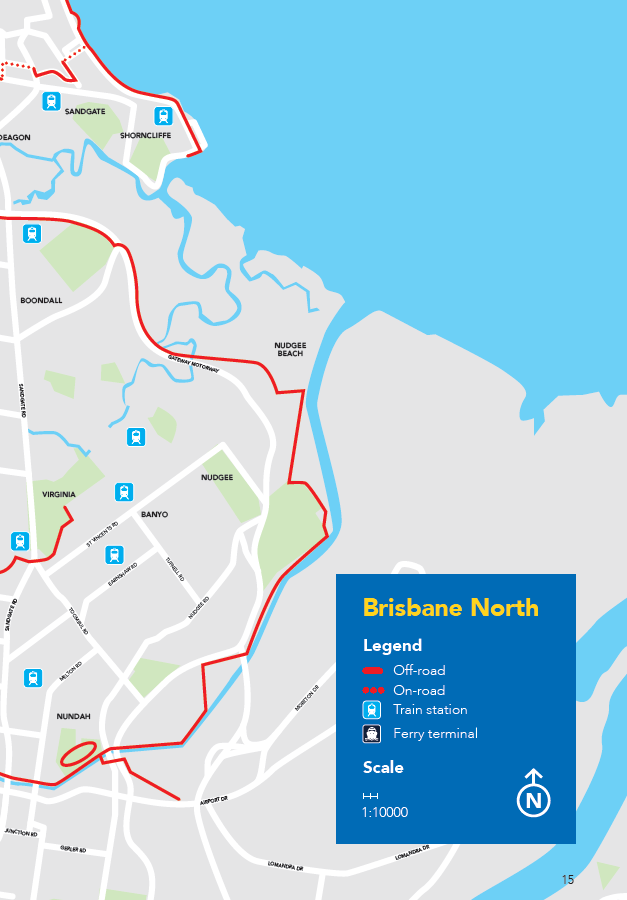 Brisbane South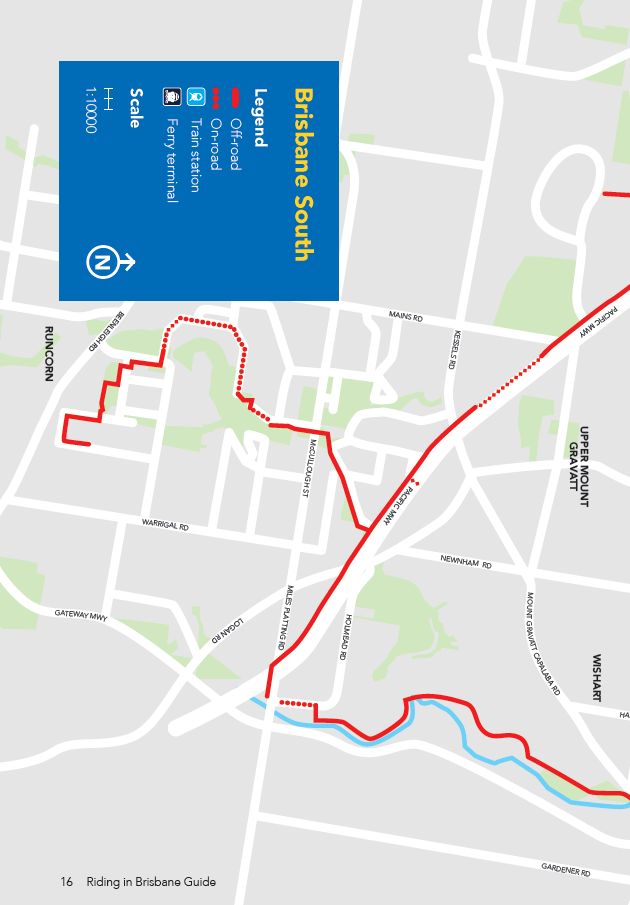 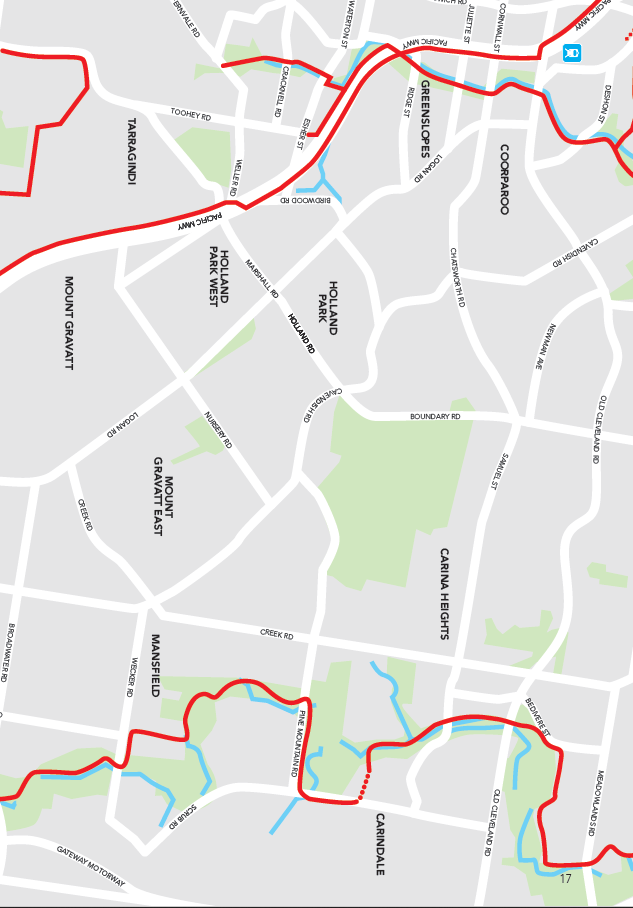 Brisbane East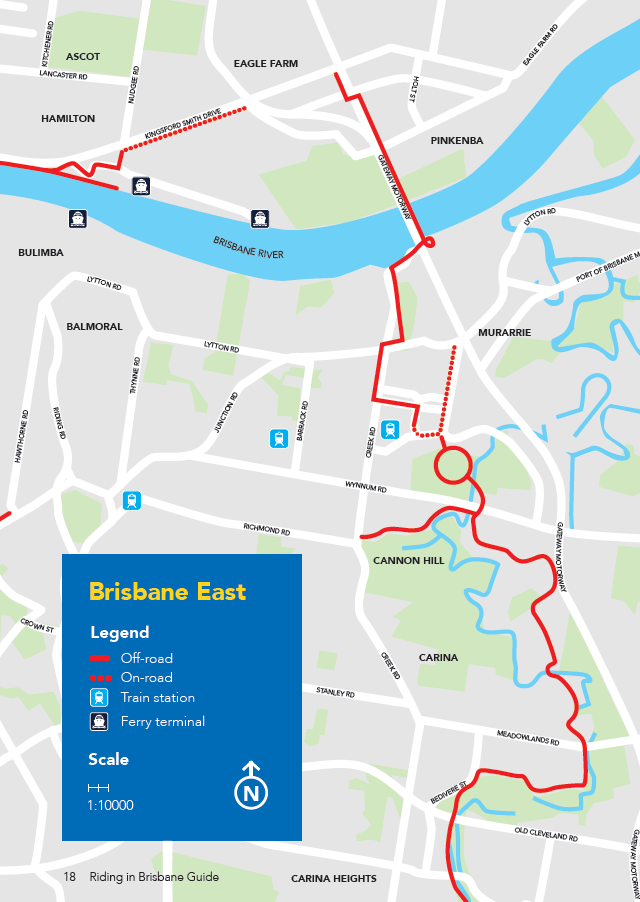 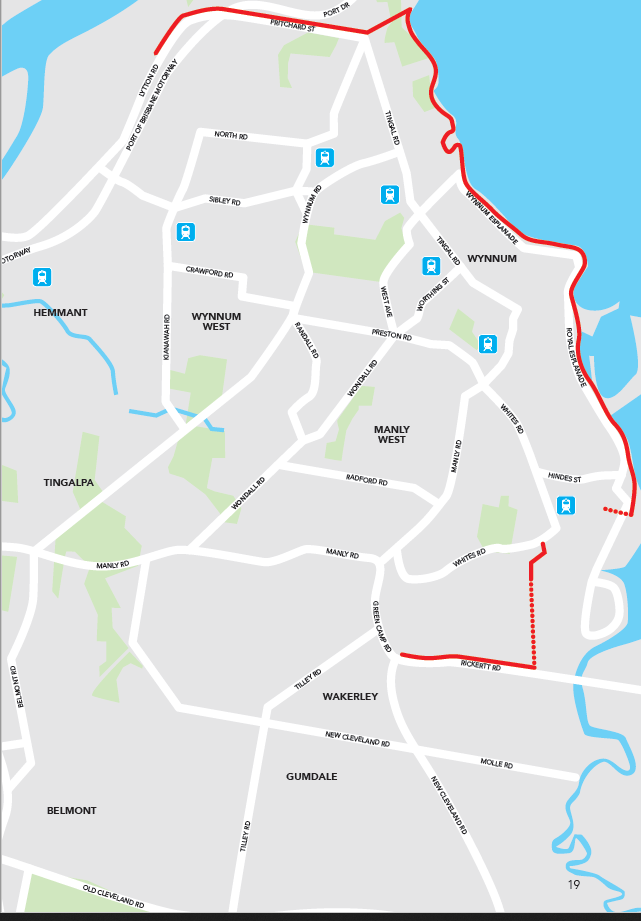 Brisbane West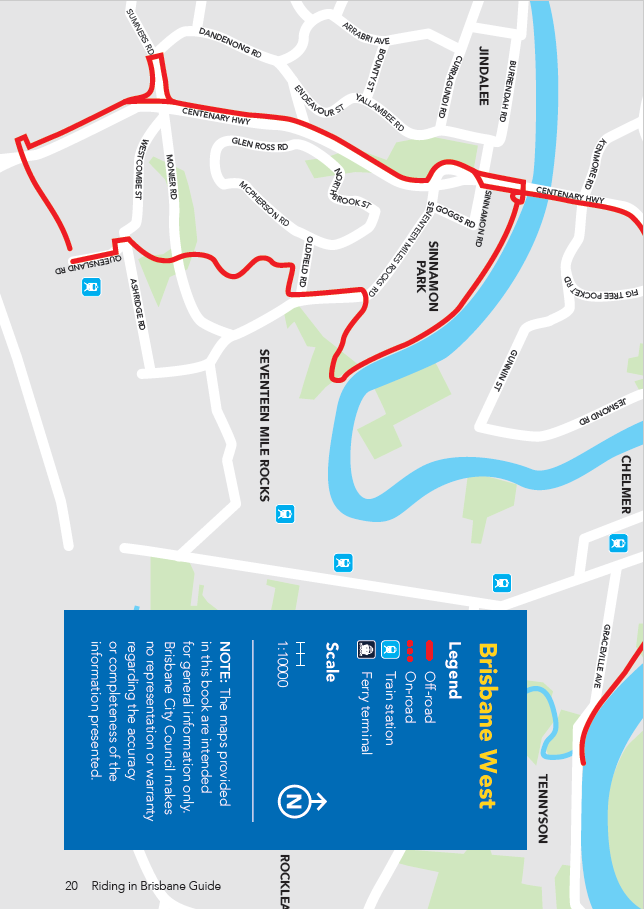 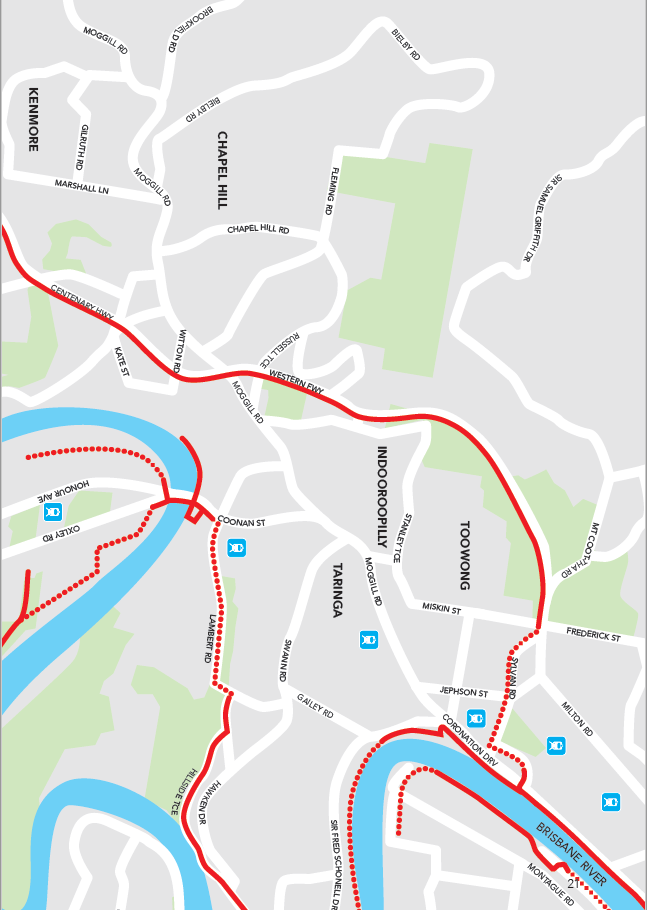 Share your two wheel adventure @cyclingbrisbane or via #cyclingbrisbanecyclingbrisbane.com.auBrisbane City CouncilGPO Box 1434Brisbane Qld 4001Every effort is made to ensure that information is correct at time of printingPrinted on sustainable paperCA21-1240025-01-6090©2022 Brisbane City Councilbrisbane.qld.gov.au3403 8888Facebook: /BrisbaneCityCouncilTwitter: @brisbanecityqldInstagram: @brisbanecitycouncil